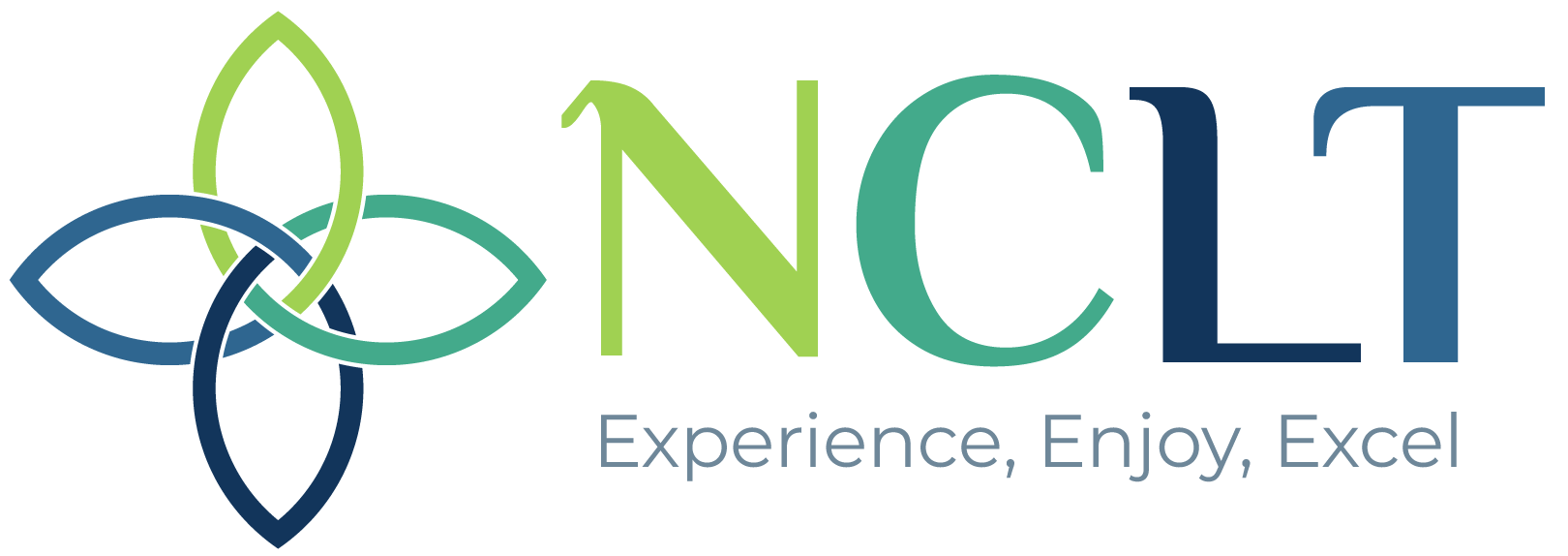 Equal opportunities monitoring formEqual opportunities monitoring formEqual opportunities monitoring formEqual opportunities monitoring formEqual opportunities monitoring formEqual opportunities monitoring formEqual opportunities monitoring formEqual opportunities monitoring formEqual opportunities monitoring formEqual opportunities monitoring formWe are committed to having a workforce that promotes equality and celebrates diversity. To help us monitor and achieve this, we gather and use information about job applicants and our workforce to continually improve our employment policies and to remove barriers to and within employment. The information you give is confidentially managed and does not affect your job application.It will help us if you provide as much information as possible, but if you do not wish to answer any questions please leave them blank.We are committed to having a workforce that promotes equality and celebrates diversity. To help us monitor and achieve this, we gather and use information about job applicants and our workforce to continually improve our employment policies and to remove barriers to and within employment. The information you give is confidentially managed and does not affect your job application.It will help us if you provide as much information as possible, but if you do not wish to answer any questions please leave them blank.We are committed to having a workforce that promotes equality and celebrates diversity. To help us monitor and achieve this, we gather and use information about job applicants and our workforce to continually improve our employment policies and to remove barriers to and within employment. The information you give is confidentially managed and does not affect your job application.It will help us if you provide as much information as possible, but if you do not wish to answer any questions please leave them blank.We are committed to having a workforce that promotes equality and celebrates diversity. To help us monitor and achieve this, we gather and use information about job applicants and our workforce to continually improve our employment policies and to remove barriers to and within employment. The information you give is confidentially managed and does not affect your job application.It will help us if you provide as much information as possible, but if you do not wish to answer any questions please leave them blank.We are committed to having a workforce that promotes equality and celebrates diversity. To help us monitor and achieve this, we gather and use information about job applicants and our workforce to continually improve our employment policies and to remove barriers to and within employment. The information you give is confidentially managed and does not affect your job application.It will help us if you provide as much information as possible, but if you do not wish to answer any questions please leave them blank.We are committed to having a workforce that promotes equality and celebrates diversity. To help us monitor and achieve this, we gather and use information about job applicants and our workforce to continually improve our employment policies and to remove barriers to and within employment. The information you give is confidentially managed and does not affect your job application.It will help us if you provide as much information as possible, but if you do not wish to answer any questions please leave them blank.We are committed to having a workforce that promotes equality and celebrates diversity. To help us monitor and achieve this, we gather and use information about job applicants and our workforce to continually improve our employment policies and to remove barriers to and within employment. The information you give is confidentially managed and does not affect your job application.It will help us if you provide as much information as possible, but if you do not wish to answer any questions please leave them blank.We are committed to having a workforce that promotes equality and celebrates diversity. To help us monitor and achieve this, we gather and use information about job applicants and our workforce to continually improve our employment policies and to remove barriers to and within employment. The information you give is confidentially managed and does not affect your job application.It will help us if you provide as much information as possible, but if you do not wish to answer any questions please leave them blank.We are committed to having a workforce that promotes equality and celebrates diversity. To help us monitor and achieve this, we gather and use information about job applicants and our workforce to continually improve our employment policies and to remove barriers to and within employment. The information you give is confidentially managed and does not affect your job application.It will help us if you provide as much information as possible, but if you do not wish to answer any questions please leave them blank.We are committed to having a workforce that promotes equality and celebrates diversity. To help us monitor and achieve this, we gather and use information about job applicants and our workforce to continually improve our employment policies and to remove barriers to and within employment. The information you give is confidentially managed and does not affect your job application.It will help us if you provide as much information as possible, but if you do not wish to answer any questions please leave them blank.Job number:Where did you see this job advertised?Where did you see this job advertised?Where did you see this job advertised?Where did you see this job advertised?Where did you see this job advertised?Where did you see this job advertised?What age group are you (years)?What age group are you (years)?What age group are you (years)?What age group are you (years)?What age group are you (years)?What age group are you (years)?What age group are you (years)?What age group are you (years)?What age group are you (years)?What age group are you (years)?What age group are you (years)?What age group are you (years)?What age group are you (years)?What age group are you (years)?What age group are you (years)?What age group are you (years)?Up to 2020-2526-3031-3536-4036-4041-4546-5051-5556-6061-6566 +66 +What is your title?What is your title?What is your title?What is your title?What is your title?What is your title?What is your title?What is your title?What is your title?What is your title?What is your title?What is your title?What is your title?What is your title?What is your title?What is your title?What is your title?What is your title?What is your title?What is your title?What is your title?What is your title?MrMrsMissMissMsMsOther (please specify):Other (please specify):Other (please specify):Other (please specify):Other (please specify):How do you describe your gender?How do you describe your gender?How do you describe your gender?How do you describe your gender?How do you describe your gender?MaleFemaleIs your gender identity the same as the gender you were assigned at birth?Is your gender identity the same as the gender you were assigned at birth?Is your gender identity the same as the gender you were assigned at birth?Is your gender identity the same as the gender you were assigned at birth?Is your gender identity the same as the gender you were assigned at birth?YesNoDo you consider your sexual orientation to be:Do you consider your sexual orientation to be:Do you consider your sexual orientation to be:Do you consider your sexual orientation to be:Do you consider your sexual orientation to be:Do you consider your sexual orientation to be:Do you consider your sexual orientation to be:Do you consider your sexual orientation to be:Do you consider your sexual orientation to be:Heterosexual/StraightBisexualGay ManLesbian/Gay WomanWithheldWhat is your marital status?What is your marital status?What is your marital status?What is your marital status?What is your marital status?What is your marital status?What is your marital status?What is your marital status?What is your marital status?What is your marital status?What is your marital status?SingleMarriedDivorcedWidowedCivil PartnershipHow do you describe your religion or belief (if any)?How do you describe your religion or belief (if any)?How do you describe your religion or belief (if any)?How do you describe your religion or belief (if any)?How do you describe your religion or belief (if any)?How do you describe your religion or belief (if any)?How do you describe your religion or belief (if any)?How do you describe your religion or belief (if any)?How do you describe your religion or belief (if any)?How do you describe your religion or belief (if any)?How do you describe your religion or belief (if any)?BuddhismChristianityChristianityHinduismIslamJudaismSikhismSikhismNon beliefWithheldOther (please specify):Other (please specify):Other (please specify):Are you caring for someone who is disabled or elderly? Are you caring for someone who is disabled or elderly? Are you caring for someone who is disabled or elderly? Are you caring for someone who is disabled or elderly? Are you caring for someone who is disabled or elderly? YesNoDo you consider yourself to have a disability?Do you consider yourself to have a disability?Do you consider yourself to have a disability?Do you consider yourself to have a disability?Do you consider yourself to have a disability?Do you consider yourself to have a disability?Do you consider yourself to have a disability?Do you consider yourself to have a disability?Do you consider yourself to have a disability?Do you consider yourself to have a disability?Do you consider yourself to have a disability?Do you consider yourself to have a disability?YesNoNoIf you have answered ‘yes’, please select the definition/s from the list below that best describes your impairment:If you have answered ‘yes’, please select the definition/s from the list below that best describes your impairment:If you have answered ‘yes’, please select the definition/s from the list below that best describes your impairment:If you have answered ‘yes’, please select the definition/s from the list below that best describes your impairment:If you have answered ‘yes’, please select the definition/s from the list below that best describes your impairment:If you have answered ‘yes’, please select the definition/s from the list below that best describes your impairment:If you have answered ‘yes’, please select the definition/s from the list below that best describes your impairment:If you have answered ‘yes’, please select the definition/s from the list below that best describes your impairment:If you have answered ‘yes’, please select the definition/s from the list below that best describes your impairment:If you have answered ‘yes’, please select the definition/s from the list below that best describes your impairment:If you have answered ‘yes’, please select the definition/s from the list below that best describes your impairment:If you have answered ‘yes’, please select the definition/s from the list below that best describes your impairment:Learning Disability/DifficultyLearning Disability/DifficultyLong standing illness or health conditionLong standing illness or health conditionLong standing illness or health conditionMental Health conditionPhysical or mobility impairmentSensory ImpairmentSensory ImpairmentOther Other Other please specify:       please specify:       please specify:       please specify:       It would help us to know any barriers you have faced when dealing with us. Please also use this space to make suggestions on how we can improve.It would help us to know any barriers you have faced when dealing with us. Please also use this space to make suggestions on how we can improve.It would help us to know any barriers you have faced when dealing with us. Please also use this space to make suggestions on how we can improve.It would help us to know any barriers you have faced when dealing with us. Please also use this space to make suggestions on how we can improve.It would help us to know any barriers you have faced when dealing with us. Please also use this space to make suggestions on how we can improve.It would help us to know any barriers you have faced when dealing with us. Please also use this space to make suggestions on how we can improve.It would help us to know any barriers you have faced when dealing with us. Please also use this space to make suggestions on how we can improve.It would help us to know any barriers you have faced when dealing with us. Please also use this space to make suggestions on how we can improve.It would help us to know any barriers you have faced when dealing with us. Please also use this space to make suggestions on how we can improve.It would help us to know any barriers you have faced when dealing with us. Please also use this space to make suggestions on how we can improve.It would help us to know any barriers you have faced when dealing with us. Please also use this space to make suggestions on how we can improve.It would help us to know any barriers you have faced when dealing with us. Please also use this space to make suggestions on how we can improve.How do you describe your ethnic origin?Please read through carefully before selecting the ethnic group that you feel most closely reflects your background.WhiteWhiteWhiteWhiteWhiteWhiteWhiteBritishCornishIrishGypsyRomaTravellers of Irish HeritageOther white background (please specify):Other white background (please specify):Other white background (please specify):Other white background (please specify):MixedMixedMixedMixedMixedMixedMixedMixedMixedWhite & AsianWhite & Black AfricanWhite & Black AfricanWhite & Black Mixed CornishMixed CornishOther mixed background (please specify):Other mixed background (please specify):Other mixed background (please specify):Other mixed background (please specify):Other mixed background (please specify):Black or Black BritishBlack or Black BritishBlack or Black BritishBlack or Black BritishBlack or Black BritishBlack or Black BritishBlack or Black BritishBlack or Black BritishAfricanCornishCornishOther black background (please specify):Other black background (please specify):Other black background (please specify):Other black background (please specify):Other black background (please specify):AsianAsianAsianAsianAsianAsianAsianAsianAsianBangladeshiChineseIndianIndianPakistaniCornishOther Asian background (please specify):Other Asian background (please specify):Other Asian background (please specify):Other Asian background (please specify):Other Asian background (please specify):